Leadership/Mentorship Volunteer OpportunitiesWHO:	Burnaby North Course Selection EveningWHAT:	Help With Set-Up, Questions, Tours, Clean Up		WHERE:	Burnaby North High SchoolWHY:		Extra School Support Required (40 students)WHEN:	TUESDAY, Jan. 28th,2020 (Dinner included for those doing both shifts)		2 shifts available (please specify if you are covering BOTH shifts)		3-5:00pm   AND/OR     5:30-8:00pm  Circle One or BothPlease note: It is VERY important that you show up once committed to this, arrive early and do your best to represent well!Please print:I _________________________________ (parent/guardian) give permission for my child ________________________________ (print name) to participate in this volunteer activity. For out of school time activities, I understand that students may be going to the event without school supervision, there may not be school supervision at the event and they may be returning home on their own.Parent/Guardian Signature:_________________________________________Parent/Guardian Phone Number:______________________________________Student Cell Number:______________________________________________Student Email:___________________________________________________If you have any questions, please contact Elizabeth Byrne (Mentorship/Leadership teacher) at Elizabeth.byrne@burnabyschools.ca or call the school at the number above. Return this to Ms. Byrne in Room 202 by Friday, Jan. 24, 2020.5 very hard-working students are needed to help teachers with cafeteria set-up at 2:30pm. Please talk with your teacher about what you will be missing and hand in the work promptly.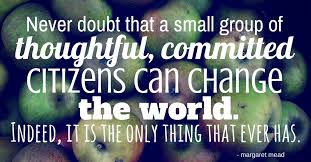 BLOCK 8Teacher:Signature:Comment: